Túrakód: V001_01	/	Táv.: 4	/	Frissítve: 2019-01-21Túranév: Szentes / Városi evezgetésLeírás:4 km-es vízi kirándulás a város határain belül teljesíthető, hidakkal sűrűn tagolt szakaszon.E rövid út során érdekes perspektívából láthatjuk a környező településrészt.(A túra közepes, vagy annál alacsonyabb vízállás esetén valósítható meg, az alacsony építésű hidak miatt.)Kiindulási pontunk a Dózsa-ház mellett található móló 
(24,5 cskm), (up.: 000iep).Innen lefelé, a boltíves kőhíd irányába indulunk el 
(az alsó szakasz minden vízszintnél járható).A hidat 2012-ben szélesítették ki és újították fel (24,4 cskm). Áthaladunk alatta, és közvetlenül utána megcsodálhatjuk az egyedülálló folyóvízi szökőkutat. Az Eszperantó híd (24,3 cskm) következik, szerkezete acél cölöpökön nyugszik.Kissé távolabb kiszélesedik a „folyó”, és élővilága is gazdagabbá válik. Évszaktól függően kisebb-nagyobb víziszárnyasokkal, mocsári teknősökkel, színes repülő rovarokkal találkozhatunk.Ebben a kiöblösödő részben helyezkedik el az Üdülőközpont mólója is (j-part), amely magántulajdon. Se itt, se a területhez tartozó partszakaszon ne szálljunk ki előzetes egyeztetés nélkül! A kanyarulat végén – ismét keskenyebbre szűkült folyón - érjük el az acélszerkezetű Kutató hidat Felfelé haladva, a Dózsa-ház után az Ifjúsági Ház hídja 
(24,8 cskm) következik. Óvatosan közelítsük meg, meggyőződve arról, hogy biztonságosan átférünk alatta! Innen kedvelt városi horgászhelyre jutunk, legyünk tekintettel a sporttársakra!A közvetlenül előttünk lévő műtárgy a Makai híd (25,1 cskm), mely fél „arasszal” még alacsonyabb az előzőnél. Ez balesetveszélyes lehet, ha nem vagyunk eléggé óvatosak! Ha ezt az akadályt is sikerrel vettük, akkor már semmi sem állhat az utunkba, és bizonyosan el fogjuk érni túránk felső fordulópontját: ez pedig a Mentők hídja (25,7 cskm), 
(up.: 002ford). Addig azonban még átsiklunk a Kis Zsigmond utcai híd 
(25,5 cskm), valamint újabb két gyaloghíd alatt (25,6 cskm, 
25,7 cskm), melyek közül az első különlegesen szép építmény. 
Ha itt partra szállunk, megtekinthetjük a közelben található 
„Kis makrancos” szobrot (013latv útpont), vagy a vízről is látható érdekes pagodát. Ne feledjük, hogy a kórház területén vagyunk, ennek megfelelő viselkedés elvárt!Visszafelé evezve is legyük óvatosak a veszélyes helyeken!A túra érdekessége, hogy olyan vízen kenuzhatunk, ahol két kilométernyi szakaszon kilenc alkalommal kelünk át hidak alatt.Ha nem rendelkezel megfelelő előképzettséggel a program megvalósításához, igényelhetsz kormányos segítséget! Információ: 20/321-1693-as telefonszámon kérhető.Feldolgozták:Virág Olga, 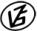 Tapasztalataidat, élményeidet őrömmel fogadjuk! 
(Fotó és videó anyagokat is várunk.)